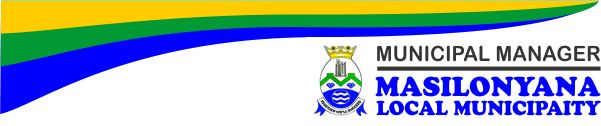 MASILONYANA PlaaslikeMunisipaliteitOpenbareKennisgewingKennisgeskiedhiermeeingevolgeartikel 23 (a) van die Wet op MunisipaleFinansiëleBestuur, Wet 56 van 2003, artikel 17 asookartikel 25 (4) (Hoofstuk 5) van die Wet op PlaaslikeRegeringMunisipaleStelsels, Wet No. 32 van 2000 dat die konsep IDP en begrotingvir die 2020/2021boekjaarwat op die 05Junie 2020 aan die Raadvoorgelê en deur dieraadaanvaar is terinsae le enbeskikbaar is by alleMunisipaleKantore/eenhede, biblioteke en openbareplekke. Lede van die gemeenskap word uitgenooiomenigeskriftelikekommentaar/insette op hierdiekonsepdokumentete rig aan – Die MunisipaleBestuurder, MasilonyanaPlasslikeMinisipaliteit, Posbus 8, Theunissen, 9410 ofte e-posnakabelo@masilonyana.co.za : khumaloeli@gmail.com ofNthabeleng@masilonyana.co.za. Insettekanook per hand by enige van onsmunisipalekantooringedien word. Die sluitings datum virinsette is 26 Junie 2020.Kennisgeskiedverderdat as gevolg van die COVID 19 pandemiedatgeenkontaksessies in die verbandsalplaasvindnie en as gevolgdaarvansalkommunikasiegeskied via die volgende platforms: e-posse, geskewekomentaar/insette en onsstreeks/distrik   radio stasie (The Rock FM: 057 352 7854)Navraekangerig word aanMnr. K Khumalo: Bestuurder: IDP by (057) 733 0106 of Mev N Mekana: Bestuurder: Begroting on (057) 733 0106.MR. P TSEKEDIMUNICIPAL MANAGER……………………………………………….